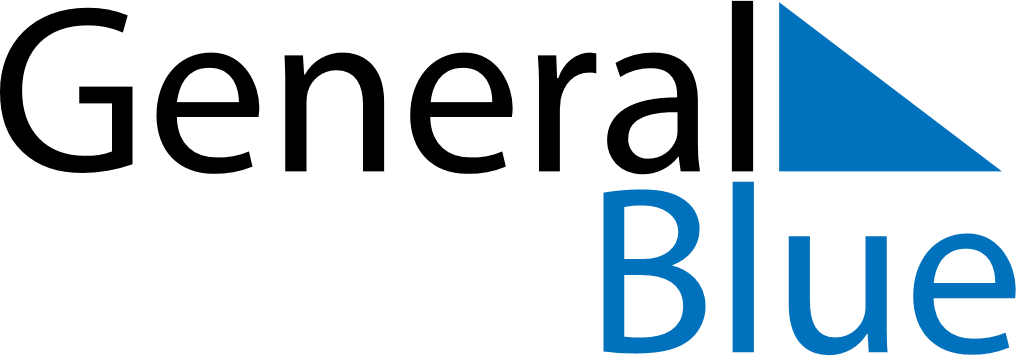 Weekly CalendarSeptember 8, 2025 - September 14, 2025MondaySep 08TuesdaySep 09WednesdaySep 10ThursdaySep 11FridaySep 12SaturdaySep 13SundaySep 14